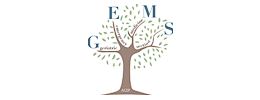 GEMS  MinutesMonday, July 20, 2020Call participants: Kevin Biese, MD, FACEP; Arvind Venkat, MD, FACEP; Nicole Tidwell, Phil Magidson, MD; Maura Kennedy, MD; Lauren Southerland, MD, FACEP; Chris Carpenter MD, FACEP; Shan Liu MD, FACEP1).   ACEP20 Events:Virtual Geriatric Pre-Conference- Title “Excellence in Geriatric Emergency Care: Core Competencies and Administrative Know-How”October 25th @ 11:30 EST (4 hour session)Pre-conference to focus on geriatric emergency department accreditation with both clinical and administrative breakout sessions/tracksMost speakers have already confirmed This year, pre-conference attendees must register for ACEP20 (unlike in years past)Given registration is $495, we are hopeful this will not adversely impact attendance but if we hear from section members that it will, the possibility of offering a repeat session after ACEP20 (without said fee) was discussed. GEMS Section Meeting:Two dates and times were proposed including October 26th at 1:30 and October 27th at 1:30. October 26th conflicts with the palliative section meeting, so meeting will be scheduled for October 27 @ 1:30 EST.Structure of meetingIntroduction and/or ice breakers. If section members have ideas about Zoom ice breakers/introductions, please share with the group.Topics for discussion (with a focus on more clinically related topics)Panel discussion about best practices in the care of older adults with respect to COVID (perhaps both COVID specific care and how to continue “regular” care in the time of COVID). Idea about using already created articles (and taping authors of those articles) as speakersBrief didactic or small panel discussion on nursing home to ED transfers during COVIDGEMS Election:Proposed schedule belowProposed GEM Election ScheduleCurrent positions include: Chair-election (Lauren Southerland), Secretary (serves in 2020, post ACEP20) Councilor (serves in 2020, post ACEP20), Alternate (serves in 2020, post ACEP20)We plan to add both a “fellow” and “resident” board position to help increase involvement among traineesWill require update to by-laws which Phil Magidson will help draft2) 	Topic-Oriented Calls:High interest among membership. Did one in March and will plan to hold another one in January 2021. More details TBD. 3) 	Announcements:Geriatric EM fellows journal club quarterly being organized by Shan Liu-more to come. Prehospital learning modules about geriatric EM and palliative EM grant got funded.  Funding from ACEP section grant will cover costs of CME certification and ACEP hosting. 4) 	Newsletter upcoming Send announcements/topics/cases etc to Phil Magidson (pmagidson@jhmi.edu)!Action Item2020NotesSection Meeting Date10/26/2020*date flexibleOfficer Voting Closes10/4/202010 days after Ballots sentBallots Sent9/24/20207 days after notice #2Notice #2 about upcoming ballot9/17/20207 days after notice #1Notice #1 about upcoming ballot9/10/20207 days after nominations deadlineNominations Deadline9/1/20205-6 weeks after call for nominationsCall for Nominations Reminder8/20/2020approx. 2 weeks before nominations deadlineCall for Nominations7/27/2020months before annual meeting